JĘZYK ANGIELSKI PSZCZÓŁKI 30.03.2021Przywitanie. Piosenka Hello! | Super Simple Songs - YouTubePytamy: How are you today? (Jak się masz?)Wierszyk: Sit down, cross your legs.Hands together, just like me.Ready to learn? Ready to play?Let’s start our lesson. 1, 2, 3!Wprowadzamy słownictwo związane ze Świętami Wielkanocnymi. Easter Vocabulary for Kids - with phrases - YouTubePrzeliczamy do dziesięciu (np. kredki, klocki, palce), a następnie próbujemy odliczać od 10 do 1.Wprowadzamy nazwy czynności: Hopping all around- skakanie dookołaRunning all around- bieganie dookoła Walking all around- chodzenie dookołaSkipping all around- podskakiwanie dookoła (przeskakując z nogi na nogę)Stop Piosenka Ten Bunnies Counting Song 1-10 | Easter Song | Lyrics | Easter Bunny | Kids Song - YouTube oglądamy i słuchamy, następnie próbujemy śpiewać i pokazywać treść piosenki.Gra Easter EASTER - Połącz w pary (wordwall.net)Pokoloruj obrazek Easter BunnyPiosenka na pożegnanie. Bye Bye Goodbye | Goodbye Song for Kids | Super Simple Songs - YouTube 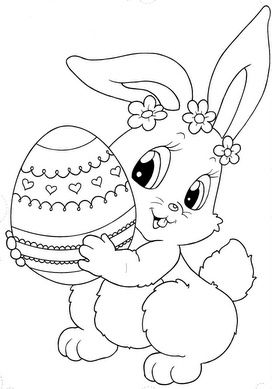 